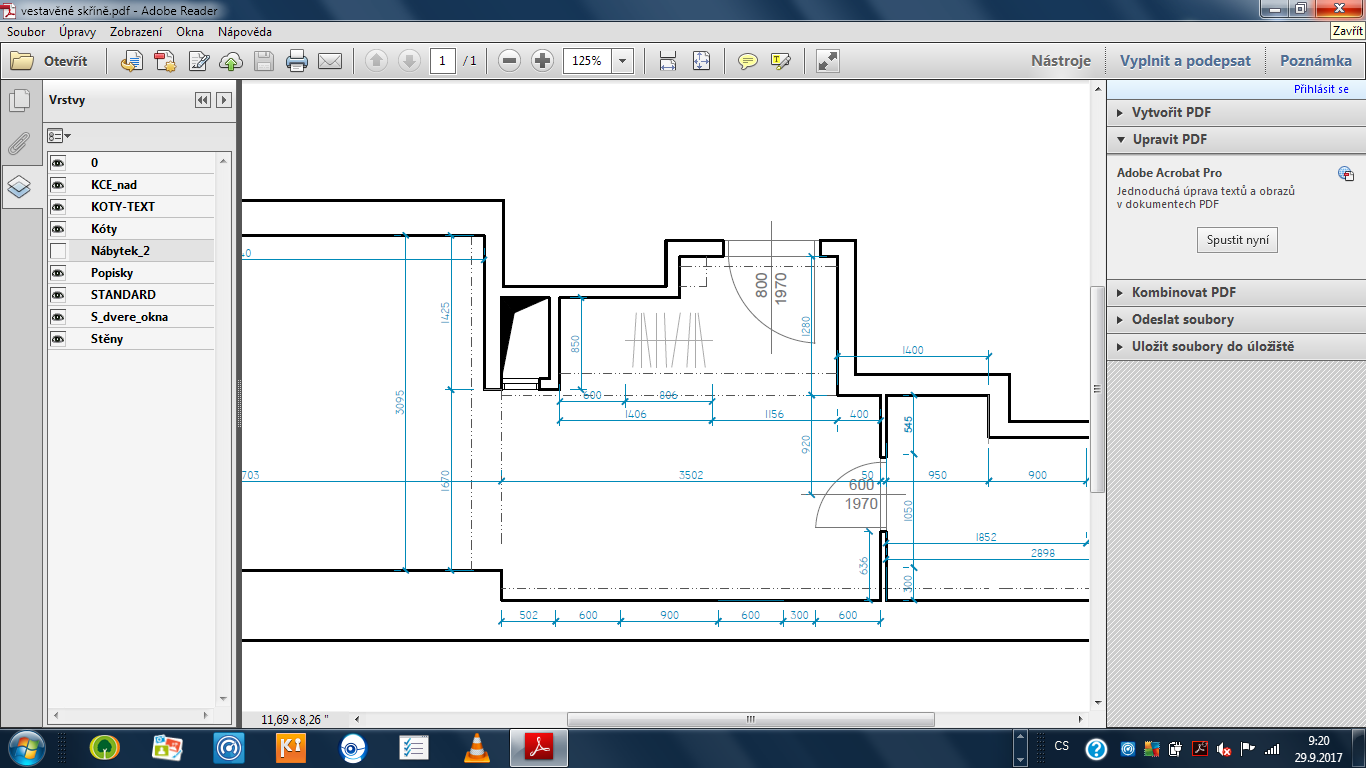 ZA HLÁDKOVEM 4, OktavecSESTAVA VESTAVĚNÝCH SKŘÍNÍvýška stropu: 		2 720 mm
- výška sníženého stropu : 	???  (sdělíme dodatečně)
- ostatní rozměry viz pláneK
- vzhled viz fotoSESTAVA VESTAVĚNÝCH SKŘÍNÍ má obsahovat:
- 1:  volitelně je možné protáhnutí před stěnu původního světlíku, pouze do výšky cca 8 – 100cm
- 2:   na stěně vede svislé potrubí nepoužívaného plynu – (zakrýt mělkou otevřenou skříňkou
- 3:   (částečně) skládací / sklápěcí jídelní /nebo pracovní) stolekvýška:  až do stropuhloubka: nemusí být plných 850mm – dosažitelnost / využitelnost ?v části provést niku (police, knihovna ?), případně přes roh pro vizuální odlehčení sestavyMateriál:
lamino desky (?), 
dohodnout barevnost (kuchyně je černá, pracovní deska dub, podlaha šedý vinyl, stěny bílý nátěr)